Регистрационная форма для участия в XXII Чемпионате Москвы по парикмахерскому искусству,декоративной косметике, моделированию и дизайну ногтейМосква, 16 марта 2019 г., ВДНХ, образовательный комплекс «Техноград» 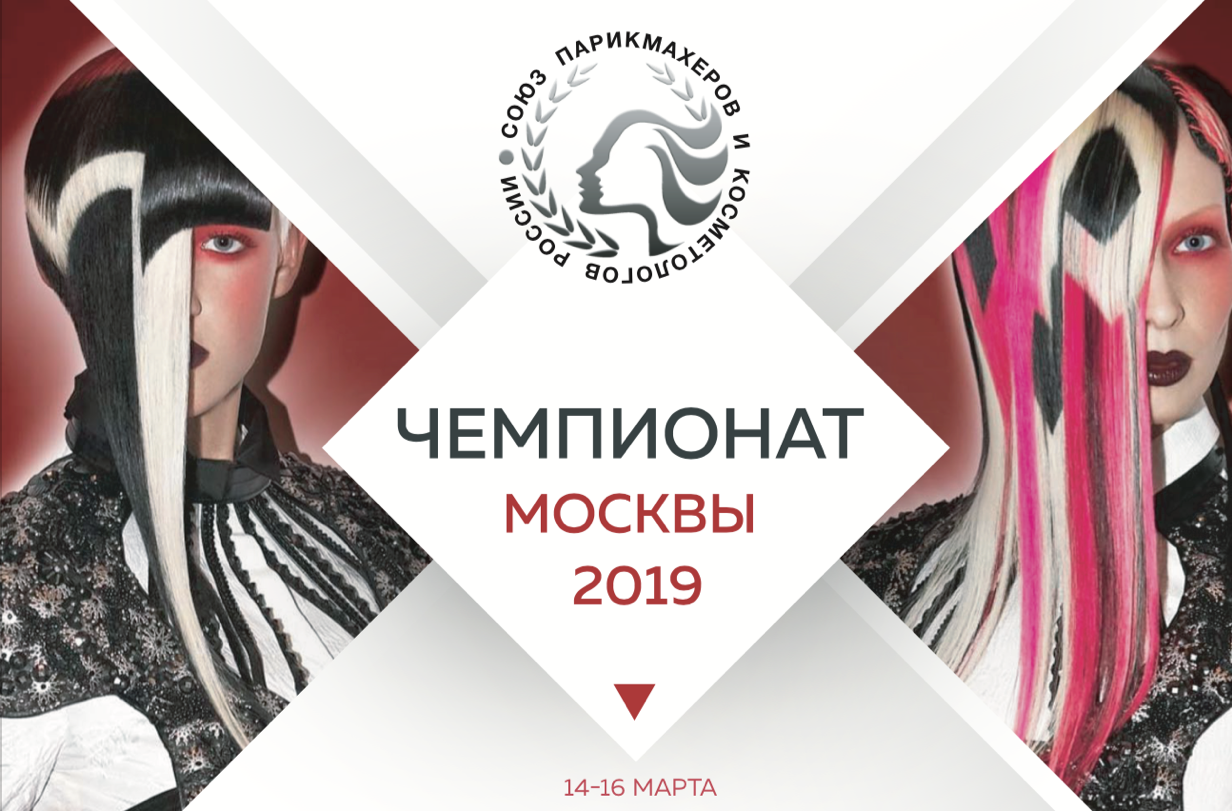 Регистрационная форма для участия в XXII Чемпионате Москвы по парикмахерскому искусству,декоративной косметике, моделированию и дизайну ногтейМосква, 16 марта 2019 г., ВДНХ, образовательный комплекс «Техноград» ПАРИКМАХЕРЫ ВЗРОСЛЫЕНазвание, адрес и телефон салона: ___________________________________________________Фамилия, имя, отчество участника: __________________________________________________Ф. И. О. модели:___________________________________________________________________Дата рождения: ______________________________________________________________Контактные телефоны и e-mail: ______________________________________________________Я хотел(а) бы участвовать в следующем конкурсе:(пожалуйста, отметьте крестиком соответствующий прямоугольник)Я хотел(а) принять участие в тренировочных сборах с «____» по «____» _________2019Женские мастера - Техника (комбинированный вид)                       Женские мастера – Мода (комбинированный вид)Женские мастера – Прогрессивная мода (комбинированный вид)Женские мастера – Салонная мода (комбинированный вид)Женские мастера – Престиж-КубокЖенские мастера – (индивидуальные виды)Мужские мастера - Техника (комбинированный вид)Мужские мастера – Прогрессивная мода (комбинированный вид)Мужские мастера – Салонная мода (комбинированный вид)Мужские мастера – Барбер стилист (комбинированный вид)Мужские мастера – (индивидуальный вид)ВНИМАНИЕ! После 12 апреля 2019 г. заявки на участие не принимаются! “___” ________ 2019 г.                                                                        Подпись____________________Регистрационная форма для участия в XXII Чемпионате Москвы по парикмахерскому искусству,декоративной косметике, моделированию и дизайну ногтейПАРИКМАХЕРЫ УЧАЩИЕСЯ И ЮНИОРЫМосква, 16 марта 2019 г., ВДНХ, образовательный комплекс «Техноград»Название, адрес и телефон салона: ___________________________________________________Фамилия, имя, отчество участника: ________________________________________________Ф. И. О. модели:_________________________________________________________________Дата рождения: _________________________________________________________________Контактные телефоны: ____________________________________________________________E-mail: ________________________________________________________Я хотел(а) бы участвовать в следующем конкурсе:(пожалуйста, отметьте крестиком соответствующий прямоугольник)Я хотел(а) принять участие в тренировочных сборах с «____» по «____»_________2019Женские мастера – Техника (комбинированный вид)                         Женские мастера – Мода (комбинированный вид)Женские мастера – Престиж-КубокМужская мастера – Техника (комбинированный вид)Мужская мастера – Салонная мода  (комбинированный вид)Женские мастера – (индивидуальный вид)ВНИМАНИЕ! После 14 марта 2019 г. заявки на участие не принимаются! “___” ________ 2019 г.                                                                        Подпись____________________Регистрационная форма для участия в XXII Чемпионате Москвы по парикмахерскому искусству,декоративной косметике, моделированию и дизайну ногтейВИЗАЖИСТЫМосква, 16 марта 2019 г., ВДНХ, образовательный комплекс «Техноград»Название, адрес и телефон салона: ___________________________________________________Фамилия, имя, отчество участника: __________________________________________________Ф. И. О. модели:___________________________________________________________________Дата рождения: ______________________________________________________________Контактные телефоны и e-mail: ______________________________________________________Я хотел(а) бы участвовать в следующем конкурсе:(пожалуйста, отметьте крестиком соответствующий прямоугольник)Я хотел(а) принять участие в тренировочных сборах с «____» по «____» _________2019ВИЗАЖИСТЫ - ЭСТЕТИКА (индивидуальный вид)                       ВНИМАНИЕ! После 14 марта 2019 г. заявки на участие не принимаются! “___” ________ 2019 г.                                                                        Подпись____________________Регистрационная форма для участия в XXII Чемпионате Москвы по парикмахерскому искусству,декоративной косметике, моделированию и дизайну ногтейМосква, 16 марта 2019 г., ВДНХ, образовательный комплекс «Техноград» НОГТЕВОЙ СЕРВИСНазвание, адрес и телефон салона: ___________________________________________________Фамилия, имя, отчество участника: ________________________________________________Ф. И. О. модели:_________________________________________________________________Дата рождения: _________________________________________________________________Контактные телефоны: ____________________________________________________________E-mail: ________________________________________________________Команда/тренер________________________________________________________Я хотел(а) бы участвовать в следующем конкурсе:(пожалуйста, отметьте крестиком соответствующий прямоугольник)Я хотел(а) принять участие в тренировочных сборах с «____» по «____» _________2019МАСТЕРА ВЗРОСЛЫЕ (соревнования моделированию и дизайну ногтей)                                                                                          ВНИМАНИЕ! После 14 марта 2019 г. заявки на участие не принимаются! “___” ________ 2019 г.                                                                        Подпись____________________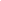 ПАРИКМАХЕРЫ (взрослые мастера)Стр. 2ПАРИКМАХЕРЫ (учащиеся и юниоры)Стр. 3ВИЗАЖИСТЫСтр. 4НОГТЕВОЙ СЕРВИССтр. 5Креативная прическа (на манекен-головке)4000 Вечерняя прическа (на манекен-головке)4000 Дневная прическа (на модели)4000Вечерняя прическа (на модели)4000Прогрессивная стрижка (на манекен-головке)4000Авангардная прическа (на манекен-головке)4000Салонная стрижка (на манекен-головке)4000Модная прическа новобрачной (на манекен-головке)4000Престиж-прическа для Гала-вечера  (на модели)40004000Престиж-прическа новобрачной (на модели)40004000Прическа новобрачной (на модели)3000Фантазийная прическа (на модели)3000Креативная прическа (на манекен-головке)4000 Классическая стрижка (на манекен-головке)4000 Прогрессивная прическа (на манекен-головке)4000 Авангардная прическа (на манекен-головке)4000 Салонная прическа (на модели + на манекен-головке)4000 Салонная стрижка (на модели + на манекен-головке)4000 Низкий Fade стрижка (на модели)4000 Низкий Fade укладка (на модели)4000 Мастер-стилист (на маникен-головке)3000Тату-дизайн (на модели)3000Укладка с применением накладок (на манекен-головке)3000Креативная прическа (на манекен-головке)2000Вечерняя прическа (на манекен-головке)2000 Дневная прическа (на манекен-головке)2000 Вечерняя прическа (на манекен-головке)2000Престиж-прическа для Гала-вечера  (на манекен-головке)20004000Престиж-прическа новобрачной (на манекен-головке)20004000Креативная прическа (на манекен-головке)2000Классическая стрижка (на манекен-головке)2000Салонная прическа (на манекен-головке)2000Салонная стрижка (на манекен-головке)2000Прическа новобрачной (на манекен-головке)1500Подиумный макияж (на модели)3000Макияж новобрачной (на модели)3000Боди-Арт (на модели)3000Категория мастерамастерпрофиюниорКомбинированный маникюр + покрытие гель-лаком400040003000Конкурсное моделирование по акриловой технологии400040003000Конкурсное моделирование по гелевой технологии40003000Декоративный френч400040003000Конкурсное моделирование ногтей в форме «стилет»» 400040003000Салонное моделирование ногтей400040003000Гелевый дизайн400040003000Инкрустация ногтей40004000Микс-медиа 40004000Манекен-рука40004000Роспись - Аэрография40004000Ручная роспись40004000Фантазийный образ 40004000Нейл-постер 40004000Дизайн-макет40004000Декор – дизайн40004000